Инструкция по регистрации и подключению к IV Форуму «Финансовые инструменты для сектора роста» 07.12Для участия в форуме необходимо:Зарегистрироваться на форум: пройти по ссылке для регистрации (https://tppnnov.timepad.ru/event/1817335/) или отсканировать QR-код 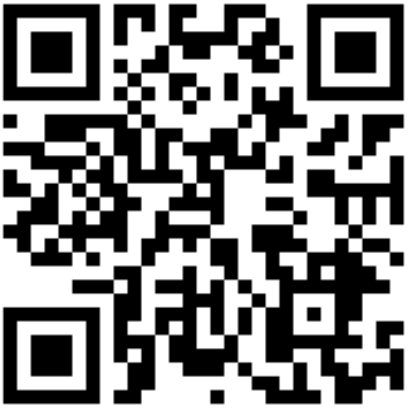 Зайти на сайт сервиса ZOOM либо использовать приложение ZOOM по ссылкам:В поле «Имя» ввести ФИО и название организацииВремя проведения форума с 10:00 до 14:00 МСК. Подключение доступно за 30 минут до начала форума. ВремяМероприятие в рамках форумаСсылка10:00-12:10Общая частьПодключиться к конференции Zoomhttps://us02web.zoom.us/j/82881608405?pwd=NVJSWWhvV2pDa0RkMmZ2U3VoTzhoZz09Идентификатор конференции: 828 8160 8405Код доступа: 155766​12:20-14:00Секция «Лизинг»Подключиться к конференции Zoomhttps://us02web.zoom.us/j/86236668880?pwd=RzBuTXJVeEhGT1pjWEVmK1BlVTZrZz09Идентификатор конференции: 862 3666 8880Код доступа: 41795612:20-14:00Секция «Альтернативные источники финансирования»Подключиться к конференции Zoomhttps://zoom.us/j/96758086546?pwd=UlVCRTZ2aTBET2owRG1zN3ZWSHJudz09Идентификатор конференции: 967 5808 6546Код доступа: 250153